Профориентационная игра «Самая-самая».27 октября 2023 г. для обучающихся 7-9 классов в ГБОУ СОШ с.Шламка прошла профориентационная игра «Самая-самая», задача которой состояла в помощи будущего профессионального выбора в соответствии с интересами и способностями каждого.  Использование ролевых игр как одного из методов профориентационной работы имеет большое значение в самоопределении учащихся. В ходе игры учащиеся познакомились  с конкретными профессиями, отвечая на вопросы с элементами юмора и называя профессии по данной характеристике: самая сладкая, самая денежная, самая общительная и т.д. Определяли профессиональные качества, присущие профессиям, которые выбирают учащиеся, по характеристикам отгадывали профессии. Игра получилась интересная, занимательная, учащиеся с удовольствием отвечали на вопросы, говорили о любимых  профессиях.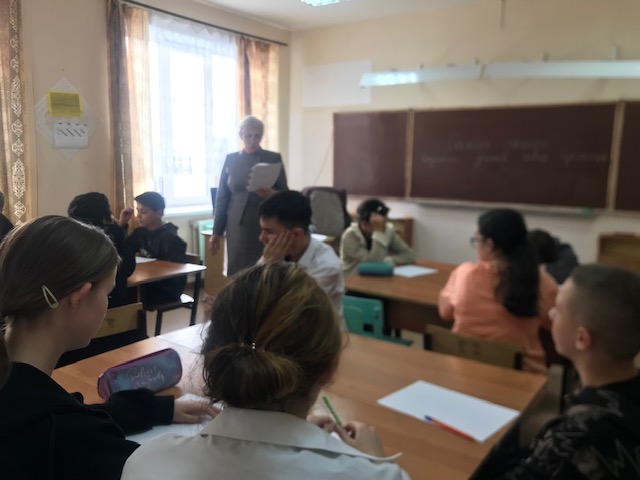 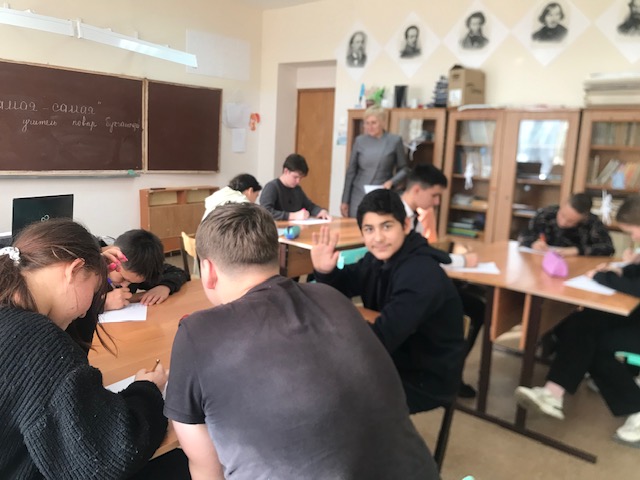 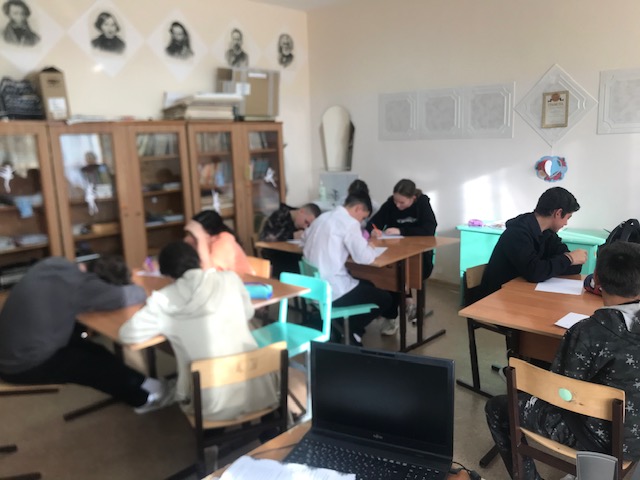 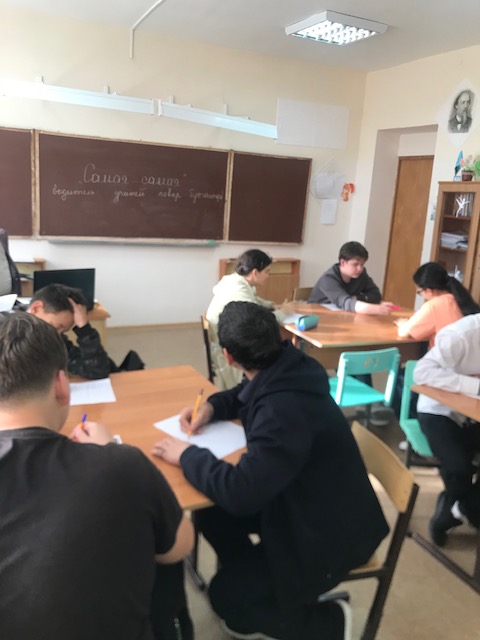 